Nom : Anders Celsius 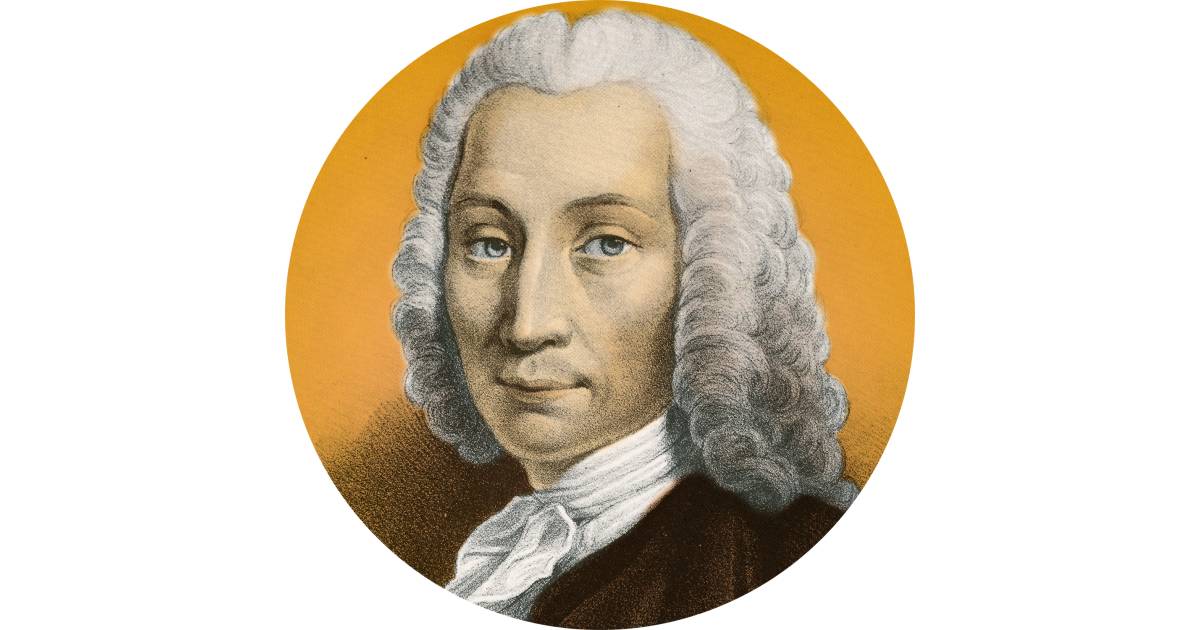 Période de temps : 1701 à 1744Nationalité : Suède Découverte De l’échelle des Celsius 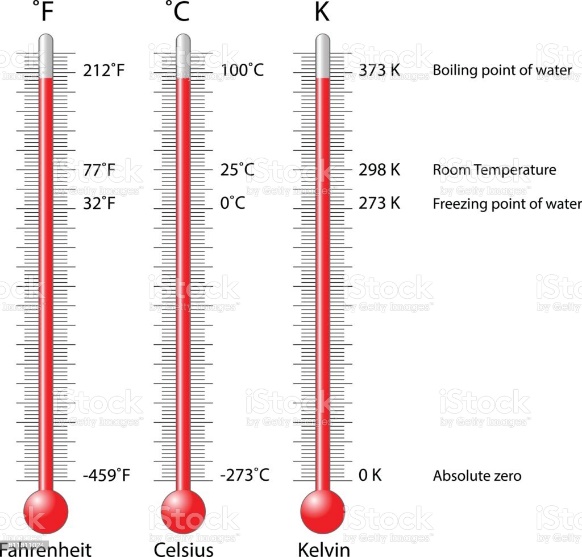 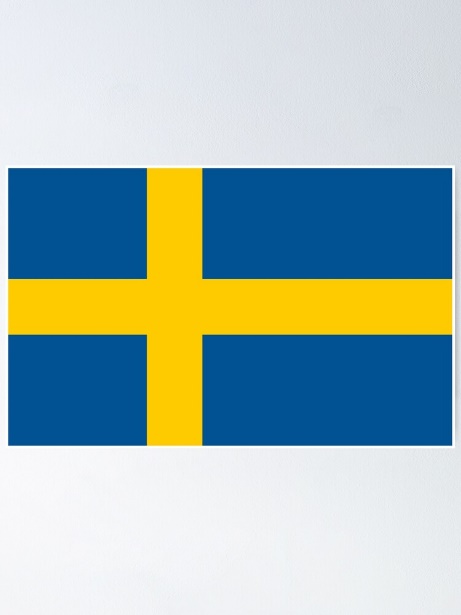 